April 27 & 28, 2019Join us for this exciting training. In this experiential 2-day program, you will learn about and practice Laughter Yoga, a full body wellness workout. You will also explore the physical, emotional, & psychological benefits that laughter yoga provides!There are no Yoga poses and no comedy routines, a sense of humor is not required, nor does one need to be happy!We don’t Laugh because we are happy, We are Happy because we laugh! We combine Laughter exercises with joyful play and fun movement. We add in eye contact in a group setting along with the deep breathing of Yoga (pranayama/yogic breathing). Finally, we learn guided meditation and relaxation, for an experience like no other. Address520 Prospect Avenue West Orange, NJ 07052contact usJoan’s Laughter Yoga Training | 201.240.5073 | Joan.zarod@gmail.comwww.laughteryoganj.comBe the Change you want to see in the world!April 27 & 28, 20192 Day Laughter Yoga Leader trainingREGISTER EARLY for only $299.Full Registration is $325Refresher rate of $100Who should train?Teacherstherapistsactivities directors (13 CE hours)yoga instructorsHR directorsnurses & Pysiciansparents/grandparentsanyone who wants to improve their wellbeingAnyone who experiences stress, anxiety or loneliness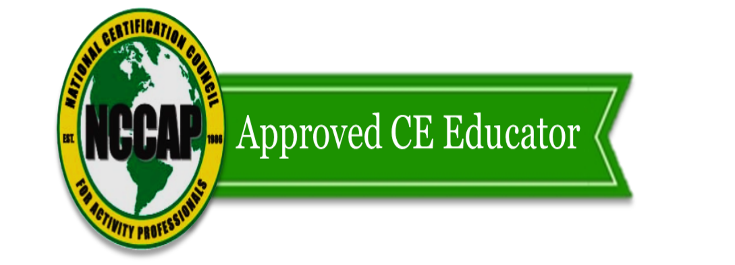 about the instructorJoan Castellano is a Certified Laughter Yoga Teacher by Laughter Yoga International. Founded in 1995 by Dr. Madan Kataria. She is CPR certified, insured and has a Master’s in Higher Education Administration from Teacher’s College, Columbia University. She facilitates laughter yoga at colleges, senior living, community centers, staff retreats, hospitals, private parties, anywhere there is a need for more laughter, connection and sharing of positive emotions. Her life transformed after completing her 2-day Laughter Yoga Leader training in 2013. 2 months after her training she met and then married a wonderful man; at 49 years old! She lost 40 lbs. and maintains that loss. She connects easily with others and loves to share all that she has learned with like-minded individuals. Come see what all the fun is about!Trust me: I’m a Laughter Professional- Joan Castellano -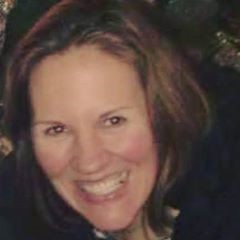 